YÜKSEK LİSANS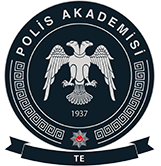 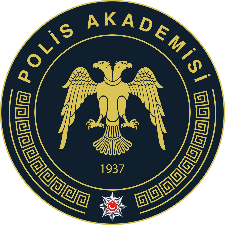 TEZ DANIŞMANI DEĞİŞİKLİĞİ TALEP FORMU(FORM-16)POLİS AKADEMİSİ BAŞKANLIĞITRAFİK ENSTİTÜSÜ MÜDÜRLÜĞÜ’NEEnstitünüz ……………………………..……………………………. anabilim dalı ……………………. nolu Yüksek Lisans öğrencisiyim. …………………………..………………………………….……………………………… ………………………….……………………………… gerekçesiyle tez danışmanımın değiştirilmesini talep ediyorum.	Gereğini arz ederim. …/…/20…...............................................(Ad, Soyad, İmza)İrtibat Telefonu :   Cep:. …….……………………………………   İş: …….………………………………………………E-posta: ................................................................ @ ..............................................................................Belirlenmişse Tez Konusu:  …………………………………………………………………...…………………………………………………………………………………………...………Bu kısım Anabilim Dalı Başkanı tarafından doldurulacaktır.	              		 MEVCUT TEZ DANIŞMANI	    ÖNERİLEN TEZ DANIŞMANI			T. Danışmanı	: ………………………...………	……………………………………….......İmza		: ………………………………...	…………………………………………...Tez danışmanı değişikliği talebi tarafımızca uygun görülmüştür. Yukarıdaki öneri dikkate alınarak yeni bir tez danışmanı atanması hususunda;	Gereğini arz ederim.            		        			 …/.../20...       			 		Anabilim Dalı Başkanı    					………………………….